 АДМИИСТРАЦИЯ ВЕСЬЕГОНСКОГО РАЙОНА   ТВЕРСКОЙ ОБЛАСТИП О С Т А Н О В Л Е Н И Ег. Весьегонск06.12.2018                                                                                                                              № 594                                                 О внесении изменений в постановление  администрации   Весьегонского  района  от 29.12.2017 № 643п о с т а н о в л я ю:1. Внести  следующие изменения в муниципальную программу муниципального образования  Тверской области « Весьегонский район  « Развитие системы образования Весьегонского района» на 2018-2023 годы, утвержденную  постановлением администрации Весьегонского района   от 29.12.2017 № 643а) в паспорте программы раздел «Объем и источники финансирования муниципальной программы по годам ее реализации  в разрезе подпрограмм на 2018 год  изложить в следующей редакции:б) подпрограмму 1 « Организация дошкольного образования»    таблицу « Объем бюджетных ассигнований, выделенных на реализацию подпрограммы  «Организация   дошкольного образования»,  изложить в следующей редакции:в) в подпрограмме 2 «Совершенствование системы   общего образования»    таблицу « Объем бюджетных ассигнований, выделенный на реализацию подпрограммы  «Совершенствование системы    общего образования»»,  изложить в следующей редакции:г) в подпрограмме 3 « Организация  дополнительного образования»    таблицу « Объем бюджетных ассигнований, выделенный на реализацию подпрограммы  «Организация  дополнительного образования»»,  изложить в следующей редакции:д) в  подпрограмме 4 « Комплексная безопасность образовательных учреждений Весьегонского района» таблицу « Объем бюджетных ассигнований, выделенных на реализацию подпрограммы «Комплексная безопасность образовательных учреждений Весьегонского района»,  изложить в следующей редакции:е) в подпрограмме 4 « Комплексная безопасность образовательных учреждений Весьегонского района» таблицу  «Перечень мероприятий по безопасности ОУ под бюджетные ассигнования на 2018 год в соответствии с предписаниями надзорных органов «изложить в следующей редакции: ж) в подпрограмме 6 «Осуществление  государственных полномочий  по выплате  компенсаций  расходов по оплате жилых помещений, отопления и освещения педагогическим работникам, проживающим и работающим в сельской местности»  таблицу « Объем бюджетных ассигнований,  выделенных на осуществление  государственных полномочий  по выплате  компенсаций  расходов по оплате жилых помещений, отопления и освещения педагогическим работникам, проживающим и работающим в сельской местности»,  изложить в следующей редакции:з) в обеспечивающей подпрограмме таблицу « Объем бюджетных ассигнований, выделенных на реализацию «Обеспечивающая  подпрограмма»,   изложить в следующей редакции: 2.Характеристику муниципальной программы  муниципального образования « Весьегонский район» « Развитие системы образования Весьегонского района Тверской области» на 2018-2023 годы  изложить в новой редакции ( прилагается). 3.Обнародовать настоящее постановление на информационных стендах МО «Весьегонский район»  и разместить на официальном сайте муниципального образования « Весьегонский район» в информационной сети интернет.4.Контроль за выполнением настоящего постановления возложить на заместителя главы администрации района Живописцеву Е.А.5.Настоящее постановление вступает в силу после его официального обнародования со дня его принятия.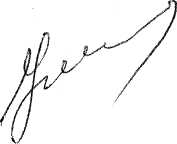 Глава  администрации района	И.И.УгнивенкоОбъемы и источники финансирования муниципальной программы по годам ее реализации  в разрезе подпрограммФинансирование программы осуществляется за счет средств районного бюджета в следующих объёмах (руб.): всего: 2018 год –  135 520 219,14В том числе: подпрограмма 1 – 41 941 531,29подпрограмма 2 –  80 943 751,08подпрограмма 3 –   4 979 958,47подпрограмма 4 –  2 203 828,86подпрограмма 5-     492 805,00подпрограмма 6 -   1 149 800,00Обеспечивающая программа –  3 808 544,44Годы реализации муниципальной программыОбъем бюджетных ассигнований, выделенный на реализацию подпрограммы«Организация   дошкольного образования» (рублей)Объем бюджетных ассигнований, выделенный на реализацию подпрограммы«Организация   дошкольного образования» (рублей)Итого,рублейГоды реализации муниципальной программыЗадача  1Задача 22018 г.21 446 873,9020 494 657,3941 941 531,292019 г.14 405 100,0018 309 036,0032 714 136,002020 г.14 405 100,0018 109 036,0032 514 136,002021 г.14 405 100,0018 109 036,0032 514 136,002022 г. 14 405 100,0018 109 036,0032 514 136,002023 г.14 405 100,0018 109 036,0032 514 136,00Всего, рублей93 472 373, 90111 239 837,30204 712 211,20Годы реализации муниципальной программыОбъем бюджетных ассигнований, выделенный на реализацию подпрограммы« Совершенствование системы    общего образования» (рублей)Объем бюджетных ассигнований, выделенный на реализацию подпрограммы« Совершенствование системы    общего образования» (рублей)Объем бюджетных ассигнований, выделенный на реализацию подпрограммы« Совершенствование системы    общего образования» (рублей)Итого,рублейГоды реализации муниципальной программыЗадача  1Задача 2Задача 32018 г.925 971,5252 361 400,0027 656 379,5680 943 751,082019 г.740 614,0046 804 400,0020 937 097,0068 482 111,002020 г.740 614,0046 804 400,0020 582 645,0068 127 659,002021 г.740 614,0046 804 400,0020 582 645,0068 127 659,002022 г. 740 614,0046 804 400,0020 582 645,0068 127 659,002023 г.740 614,0046 804 400,0020 582 645,0068 127 659,00Всего, рублей4 629 041,52286 383 400,00130 924 056,56421 936 498,08Годы реализации муниципальной программыОбъем бюджетных ассигнований, выделенный на реализацию подпрограммы  «Организация дополнительного образования» (рублей)Объем бюджетных ассигнований, выделенный на реализацию подпрограммы  «Организация дополнительного образования» (рублей)Объем бюджетных ассигнований, выделенный на реализацию подпрограммы  «Организация дополнительного образования» (рублей)Итого,рублейГоды реализации муниципальной программыЗадача  1Задача 2Задача 32018 г.4 426 583,95352 200,00201 174,524 979 958,47 2019 г.4 305 857,00004 305 857,002020 г.4 305 857,00004 305 857,002021 г.4 305 857,00004 305 857,002022 г.4 305 857,00004 305 857,002023 г.4 305 857,00004 305 857,00Всего, рублей25 955 868,95352 200,00201 174,5226 509 243,47Годы реализации муниципальной программыОбъем бюджетных ассигнований, выделенный на реализацию подпрограммы  «Комплексная безопасность образовательных организаций Весьегонского района  (рублей)Объем бюджетных ассигнований, выделенный на реализацию подпрограммы  «Комплексная безопасность образовательных организаций Весьегонского района  (рублей)Итого,рублейГоды реализации муниципальной программыЗадача  1Задача 22018 г. 2 203 828,860 2 203 828,862019 г.194 108,000194 108,002020 г.0002021 г. 0002022 г.0002023 г.000Всего, рублей2 397 936,8602 397 936,86УчреждениеПеречень работ на 2018 год в соответствии с предписаниями надзорных органов,  и решениями  судаМуниципальный бюджет( рублей)Ремонт образовательных учрежденийРемонт образовательных учрежденийРемонт образовательных учрежденийМБОУ « Весьегонская СОШ»Проектно – сметная документация на ремонт кровли 140 000,00МБОУ « Весьегонская СОШ»Установка сеток на оконные блоки и ремонт пола ( 2 корпус)200 000,00МБОУ « Весьегонская СОШ»Ремонт системы отопления 200 000,00МБОУ « Весьегонская СОШ»Установка водонагревателей60 000,00МБОУ « Весьегонская СОШ»Замер сопротивления изоляции электропроводки50 000,00МБОУ « Весьегонская СОШ»Подготовка школьных автобусов32 000,00МБОУ « Весьегонская СОШ» Ремонт электропроводки. 2 корпус56 000,00Итого738 000,00МБОУ Кесемская СОШУстановка водонагревателей 20 000,00Итого20 000,00МБОУ « Чамеровская СОШ»Проверка сметной документации 7 942 , 86МБОУ « Чамеровская СОШ»ГАУ «Госэкспертиза  Тверской области»10 000,00МБОУ « Чамеровская СОШ»Проектно –сметная документация на котельную99 000,00МБОУ « Чамеровская СОШ»Подготовка школьных автобусов 164 388,00МБОУ « Чамеровская СОШ»Замена датчиков пожарной сигнализации 97 281,00МБОУ « Чамеровская СОШ»Ремонт школьной котельной125 415,00МБОУ « Чамеровская СОШ»Обмуровка котла 27 844,00Итого531 870,86МБОУ» Любегощская СОШ»Ремонт водопровода 30 000,00МБОУ» Любегощская СОШ»Ремонт котельной98 372,00МБОУ» Любегощская СОШ»Ремонт системы отопления65 482,00Итого193 854,00МБОУ « Большеовсяниковская ООШ»Подготовка школьного автобуса32 000,00МБОУ « Большеовсяниковская ООШ»Ремонт котельной 98 238,00Итого 130 238,00Итого школы1 613 962,86МДОУ детский сад № 6Приобретение холодильника 14 400,00Проектно сметная документация на замену оконных блоков 50 000,00Итого 64 400,00МДОУ детский сад №4Установка водонагревателя10 000,00Итого:10 000,00МДОУ детский сад №7Ремонт системы отопления5 000,00 + 46 681,00МДОУ детский сад №7Замена оконных блоков 127 000,00МДОУ детский сад №7Установка водонагревателя 10 000,00МДОУ детский сад №7Проверка пожарных лестниц9 000,00Итого197 681,00МДОУ Чамеровский детский садРемонт ограждения территории 55 051,00Ремонт  внутренних откосов оконных блоков 48 280,00Ремонт внешних откосов оконных блоков19 380,00Замена дверей  7700,00Ремонт котельной 73 121,00Итого203 532,00МДОУ детский сад №5Ремонт кровли здания 64 493,84Ремонт водопровода26 394,16Ремонт системы отопления 23 365,00Итого114 253,00Итого детские сады589 866,00ВСЕГО 2 203 828,86Годы реализации муниципальной программыОбъем бюджетных ассигнований, выделенный на реализацию подпрограммы  «Осуществление  государственных полномочий  по выплате  компенсаций  расходов по оплате жилых помещений, отопления и освещения педагогическим работникам, проживающим и работающим в сельской местности» ( рублей)Объем бюджетных ассигнований, выделенный на реализацию подпрограммы  «Осуществление  государственных полномочий  по выплате  компенсаций  расходов по оплате жилых помещений, отопления и освещения педагогическим работникам, проживающим и работающим в сельской местности» ( рублей)Итого,рублейГоды реализации муниципальной программыЗадача  1Задача  12018 г.2018 г.1149 800,001 149 800,001 149 800,002019г.2019г.1 152 000,001 152 000,001 152 000,002020 г.2020 г.1 152 000,001 152 000,001 152 000,002021 г.2021 г.1 152 000,001 152 000,001 152 000,002022 г.2022 г.1 152 000,001 152 000,001 152 000,002023 г.2023 г.1 152 000,001 152 000,001 152 000,00Всего, рублейВсего, рублей6 909 800,006 909 800,006 909 800,00Годы реализации муниципальной программыОбъем бюджетных ассигнований, выделенный на реализацию подпрограммы  «Обеспечивающая подпрограмма» (рублей)Годы реализации муниципальной программыОбеспечение деятельности главного администратора муниципальной программы2018 г.3 808 544,442019 г.3 431 529,002020 г.3 431 529,002021 г.3 431 529,002022 г.3 431 529,002023 г.3 431 529,00Всего, рублей20 966 189,44